Publicado en  el 31/07/2014 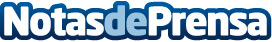 Banco Sabadell selecciona las cinco empresas en que invertirá en el marco de la segunda convocatoria del programa de alto rendimiento empresarial BStartup 10Invertirá en cada una de ellas 100.000 euros, para potenciar su desarrollo e internacionalización.   Las cinco empresas seleccionadas en la primera convocatoria del programa han recibido ya el apoyo de nuevos inversores o han iniciado su implantación fuera de nuestras fronteras. Datos de contacto:Banco SabadellNota de prensa publicada en: https://www.notasdeprensa.es/banco-sabadell-selecciona-las-cinco-empresas_1 Categorias: Emprendedores http://www.notasdeprensa.es